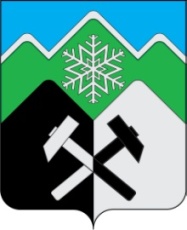 КЕМЕРОВСКАЯ ОБЛАСТЬ - КУЗБАССТАШТАГОЛЬСКИЙ МУНИЦИПАЛЬНЫЙ РАЙОНАДМИНИСТРАЦИЯТАШТАГОЛЬСКОГО МУНИЦИПАЛЬНОГО РАЙОНАПОСТАНОВЛЕНИЕот «17»  августа  2023   № 847-пО назначении публичных слушаний по вопросупредоставления разрешения на условно разрешенный вид использования земельного участкаВ соответствии со ст.37, 39 Градостроительного кодекса Российской Федерации, в соответствии с решением Таштагольского районного Совета народных депутатов от «17» декабря 2007 г. № 181-рр «Об утверждении «Положения о публичных слушаниях в муниципальном образовании Таштагольский район», Федеральным законом от 06.10.2003 №131-ФЗ «Об общих принципах организации местного самоуправления в Российской Федерации», руководствуясь Уставом муниципального образования «Таштагольский муниципальный район» администрация Таштагольского муниципального района постановляет:1. Создать комиссию по вопросу предоставления разрешения на условно разрешенный вид использования земельного участка, согласно приложению № 1.2. Назначить публичные слушания по инициативе Главы Таштагольского муниципального района по вопросу предоставления разрешения на условно разрешенный вид использования земельного участка с кадастровым номером 42:12:0107001:ЗУ1, расположенного по адресу: Российская Федерация, Кемеровская область - Кузбасс, Таштагольский муниципальный район, Каларское сельское поселение, п. Кондома, ул. Центральная, площадью 47 кв.м. - “Размещение гаражей для собственных нужд” (заявитель Егошин Владимир Владимирович). 3. Определить форму проведения публичных слушаний – непосредственное обсуждение с жителями.4. Срок проведения публичных слушаний с момента оповещения жителей сельского поселения до дня опубликования заключения о результатах публичных слушаний – 30 календарных дней.5. Комиссии организовать проведение публичных слушаний в соответствии с планом мероприятий (приложение № 2).6. Разместить настоящее Постановление на информационном стенде в Администрации Таштагольского муниципального района по адресу: г. Таштагол, ул. Ленина, 60,  в Администрации Каларского сельского поселения, по адресу: п. Калары, ул. Луначарского, 3.7. Пресс-секретарю Главы Таштагольского муниципального района (Кустова М.Л.) опубликовать оповещение о назначении публичных слушаний в газете «Красная Шория» и разместить настоящее постановление на сайте администрации Таштагольского муниципального района в сети «Интернет».8.  Контроль за исполнением постановления возложить на заместителя Главы Таштагольского муниципального района по строительству и дорожному хозяйству О.П. Данильченко.9. Настоящее постановление вступает в силу с момента подписания.Приложение № 1к постановлению администрации Таштагольского муниципального районаот   «      »  _________   2023   №      -пСоставкомиссии по вопросупредоставления разрешения на условно разрешенный вид использования земельного участкаПриложение № 2к постановлению администрации Таштагольского муниципального районаот   «      »  _________   2023   №      -пПланмероприятий по проведению публичных слушаний по вопросупредоставления разрешения на условно разрешенный вид использования земельного участкаГлава Таштагольского муниципального района А.Г. Орлов1. Данильченко Олег Петровичзаместитель Главы Таштагольского муниципального района по строительству и дорожному хозяйству2. Зайнулина Татьяна ИвановнаГлава Каларского сельского поселения Таштагольского муниципального района3. Блинова Юлия ВасильевнаНачальник юридического отдела администрации Таштагольского муниципального района4. Айкина Лариса ВладимировнаИ.о. председателя Комитета по управлению муниципальным имуществом Таштагольского муниципального района1.Оповещение населения Каларского сельского поселения о начале публичных слушаний осуществляется путем размещения оповещения на информационном стенде администрации Каларского сельского поселения, Таштагольского муниципального района и на сайте Администрации Таштагольского муниципального в информационно-телекоммуникационной сети «Интернет» по адресу http://atr42.ru/index/0-1094, в районной газете «Красная Шория».В течение двух рабочих дней с момента издания настоящего постановления 2.Направление письменных сообщений о проведении  публичных слушаний правообладателям земельных участков, имеющих общие границы с земельным участком, применительно к которому запрашивается разрешениеВ течение 3 дней (включительно) с момента размещения постановления на информационных стендах3.Прием письменных заявлений и возражений граждан, юридических лиц по вопросу предоставления разрешения на условно разрешенный вид использования земельного участка , по адресу: г. Таштагол, ул.Ленина, 60, каб. № 401В течение 10 дней с момента опубликования настоящего постановления4.Проведение публичных слушаний для  граждан по обсуждению предоставления разрешения на условно разрешенный вид использования земельного участка . Место проведения: г. Таштагол, ул. Ленина, 60, каб. № 40125.09.2023 г. в 15:005Подготовка и оформление протокола публичных слушанийНа следующий рабочий день после проведения собрания участников публичных слушаний6Подготовка заключения о результатах публичных слушанийВ течение 3 рабочих дней с момента проведения публичных слушаний для  граждан по обсуждению предоставления разрешения   на условно разрешенный вид использования земельного участка7.Опубликование заключения о результатах публичных слушаний на сайте Администрации Таштагольского муниципального районаВ течение десяти рабочих дней с даты подготовки заключения о результатах публичных слушаний8.Размещение текста заключения на информационном стенде администрации Таштагольского муниципального района и администрации Каларского сельского поселенияВ течение двух рабочих дней с даты подготовки заключения о результатах публичных слушаний9.Подготовка рекомендаций о предоставлении разрешения   на условно разрешенный вид использования земельного участка или об отказе в предоставлении такого разрешения с указанием причин принятого решения и направление его Главе Таштагольского муниципального района3 дня с момента публикации заключения о результатах публичных слушаний10.Принятие Главой решения по итогам проведения публичных слушаний в форме издания постановленияНе позднее 3-х дней с момента поступления рекомендаций11.Обнародование постановления Главы о предоставлении разрешения на условно разрешенный вид использования земельного участка или об отказе в предоставлении такого разрешения на сайте администрации Таштагольского муниципального районаВ течение 3 дней с момента издания постановления  Главы 